MODULO DI ISCRIZIONE AI SERVIZI SCOLASTICI ANNO SCOLASTICO 2022/2023Il/La sottoscritto/a (cognome e nome del genitore) __________________________________________nato/a a _________________________________________ ( ____ ) il ______ / ______ / ___________residente a ____________________________ (______)  in via___________________________ nr. __codice fiscale _______________________________________________________________________cellulare___________________________________________ telefono fisso _____________________e-mail_____________________________________________________________________________dell’alunno/a _______________________________________________________________________nato/a a ________________________________________ ( _____ ) il ______ / ______ / ___________ residente a ____________________________ (______)  in via___________________________ nr. __codice fiscale ____________________________________che frequenterà la classe ______ sez. _____ della Scuola:  Primaria “A. Sabin” di Brembate di Sopra con il seguente tempo scuola:   28 ore (settimana corta) mattina (dal lunedì al venerdì): 8.30 - 12.30				pomeriggio (lunedì, mercoledì, giovedì e venerdì): 14.00 - 16.00   28 ore (settimana lunga) 	mattina (dal lunedì al sabato): 8.30 - 12.30					pomeriggio (lunedì e mercoledì): 14.00 - 16.00 Secondaria “F.dell’Orto” di Brembate di Sopra CHIEDEl’iscrizione ai seguenti servizi scolastici per l’anno scolastico 2022/2023: Servizio aggiuntivo di mensa dal 12/09/2022 al 23/09/2022 Pre-Scuola dal 12/09/2022 al 08/06/2023 (per i soli alunni della scuola primaria)	  dalle ore 7,30	  dalle ore 7,45 Post-scuola del martedì dal 27/09/2022 al 30/05/2023 (solo per gli alunni della scuola primaria iscritti al tempo scuola a settimana corta)  Consapevole delle conseguenze penali in caso di dichiarazione falsa e/o contenente dati non veritieri (ex art. 76 D.P.R. 28.12.2000 n. 445),   DICHIARADi aver effettuato l’iscrizione on line sul portale Schoolweb per il Servizio di ristorazione scolastica per l’anno scolastico 2022/2023 precisando che trattasi di: Nuova iscrizione  Conferma iscrizione  l’utente non necessita di dieta personalizzata  l’utente necessita di dieta personalizzata per:Motivi di salute (allegare certificato medico e richiesta su modulo fornito dall’Ufficio Segreteria del Comune) Motivi etico/religiosi vegetariani/veganino maiale e derivati no carne e derivatidi essere in regola con i pagamenti del servizio mensa e degli altri servizi scolastici degli anni precedenti:	  SI      NOdi aver preso visione dell’Informativa presente presso gli uffici comunali e sul sito internet del Comune all’indirizzo web www.comune.brembatedisopra.bg.it, nella sezione “Privacy>Trattamento dati”, ai sensi dell’art. 13 del D.Lgs. 196/2003 e del regolamento europeo n° 679/2016 (GDPR), e di essere stato informato sulle finalità di utilizzo e sulle modalità di gestione dei dati conferiti con la presente istanza, i quali saranno oggetto di trattamento da parte del Comune di Brembate di Sopra secondo la normativa vigente in materia ed esclusivamente utilizzati ai fini dell’attività amministrativa. 	Data ____________________ 		firma _______________________________Allegati: (se ricorre il caso)	richiesta dieta personalizzata 	certificato medico 	attestazione ISEE in corso di validità (solo per i residenti che intendono beneficiare della riduzione sulla tariffa del pasto, qualora non già presentata al Comune in occasione della richiesta di altri servizi/benefici) 	fotocopia valido documento di identità del richiedente  Comune di Brembate di Sopra (Bg)       Spazio riservato al Comuneiscrizione nr.  _________ del ___________RESTITUZIONE MODULO ISCRIZIONE: ENTRO IL 30 LUGLIO 2022 tramite:posta elettronica all’indirizzo segreteria@comune.brembatedisopra.bg.it             oppureconsegna nella cassetta della posta del Comune 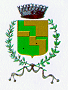 